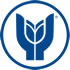 T.CYAŞAR ÜNİVERSİTESİ ENGELLİ ÖĞRENCİ BİRİMİENGELLİ ÖĞRENCİ SORUMLUSU GÖRÜŞME FORMU*Engelli Öğrenci Birim Temsilcisi ilgili akademik yarıyılda en az iki kez görüşme gerçekleştirir, imzalı formun taranmış nüshasını Engelli Öğrenci      Birimine e-posta aracılığıyla iletir. (eob@yasar.edu.tr )                                                                                                                         ……/ ….. /20………………………….. ENGELLİ ÖĞRENCİ BİRİMİ’NE          Yukarıda kimlik ve engel durumu belirtilen öğrenci ile “Uyarlama Değerlendirme ve Öneri Formu”nda yer alan hususlar dikkate alınarak görüşme gerçekleştirilmiştir. İlaveten Aşağıda yer alan makul uyarlamalar hususunda, öğrencinin ders aldığı öğretim üyeleri bilgilendirilmiş ve ayrıca ilgili makul uyarlamaların gereği yerine getirilmiştir.Görüşme Notları: Makul Uyarlamalar (Varsa):                                                                                           ……………. Bölümü Engelli Öğrenci Sorumlusu…………………………………………            İmza